Instructions:  Use this form as a supplement to page 2 of the Industrial By-Product Annual Report form (wq-lndapp7-12) for reporting additional information. Copy the form as needed and include with the Industrial By-Product Annual Report. Report only on the form, transcribing from other forms and reports as necessary. Remember to report in the units of measure indicated on the form, converting values from laboratory analytical reports as necessary.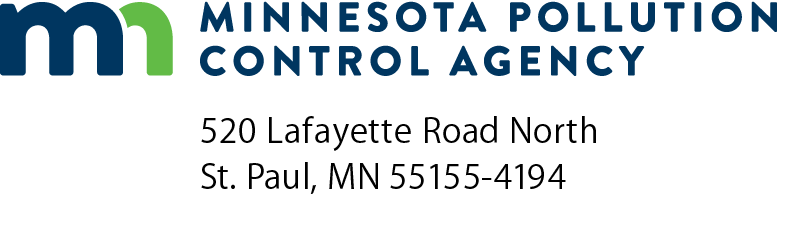 Supplemental Page 2 of
IBP Annual Report Industrial By-Product (IBP) ProgramDoc Type: Permitting Annual ReportIBP waste stream code (e.g., WS 301):IBP waste stream code (e.g., WS 301):Required sampling frequency:Required sampling frequency:Required sampling frequency:Sample #Sample #Sample #Sample #Sample #Sample #Sample #Sample #Sample #Average Sampling dateDate sent to labChloride (mg/kg)Ammonia nitrogen (%)Kjeldahl nitrogen (%)Oil and grease (mg/kg)pH (SU)Phosphorus (%)Sodium (mg/kg)Total solids (%)Total volatile solids (%)List results of other parameters required by permitIBP waste stream code (e.g., WS 301):IBP waste stream code (e.g., WS 301):Required sampling frequency:Required sampling frequency:Required sampling frequency:Sample #Sample #Sample #Sample #Sample #Sample #Sample #Sample #Average Sampling dateDate sent to labChloride (mg/kg)Ammonia nitrogen (%)Kjeldahl nitrogen (%)Oil and grease (mg/kg)pH (SU)Phosphorus (%)Sodium (mg/kg)Total solids (%)Total volatile solids (%)List results of other parameters required by permitIBP waste stream code (e.g., WS 301):IBP waste stream code (e.g., WS 301):Required sampling frequency:Required sampling frequency:Required sampling frequency:Sample #Sample #Sample #Sample #Sample #Sample #Sample #Sample #Sample #Average Sampling dateDate sent to labChloride (mg/kg)Ammonia nitrogen (%)Kjeldahl nitrogen (%)Oil and grease (mg/kg)pH (SU)Phosphorus (%)Sodium (mg/kg)Total solids (%)Total volatile solids (%)List results of other parameters required by permit